Agency OverviewThe NSW Government is determined to make NSW a place where everyone has access to safe and secure housing, and where experiences of homelessness are rare, brief and non-recurring. Homes NSW is a division of the Department of Communities and Justice. It brings together the housing and homelessness functions of the Department of Communities and Justice, the NSW Land and Housing Corporation, Aboriginal Housing Office and key worker housing functions from across government all under one roof.Homes NSW leads work to deliver more social and affordable housing, end the cycle of homelessness, and deliver quality public housing to our 262,000 tenants across NSW.As a single division, we are streamlining services to ensure we meet the needs of the people we support, with empathy, efficiency and effectiveness. We are elevating the voice of people with lived experience of social housing, housing services and homelessness.We strive for excellence in service delivery and partner with all levels of government, sector and communities to address the housing crisis. Most importantly, Homes NSW puts people at the heart – including our staff. Working for us means you are joining a division where your expertise and skills will be valued.Primary purpose of the roleDeliver maintenance solutions to vulnerable people in NSW through the identification and coordination of maintenance works orders to ensure that maintenance and modifications requests are efficiently actioned to meet the complex needs of clients whilst maintaining services to agreed standards.Key accountabilitiesDevelop and maintain knowledge of facilities maintenance practices to triage, record and resolve client requests for maintenance with the appropriate works orders to enable efficient and positive client outcomes.Log, analyse, and track maintenance requests to efficiently co-ordinate and process workorder requests for repairs, maintenance for clients, taking initiative to get involved in special, complex, and time-consuming client requests to ensure efficient and effective service.Promote, encourage and support client usage of maintenance app as an alternative method to complete transactions.Respond to phone and online enquiries to provide accurate and appropriate information about Homes NSW Maintenance services which meet their immediate and complex needs.Undertake outbound calls to clients to facilitate effective organisation of maintenance activities in a timely manner.Contribute to continuous improvement initiatives through new ideas and identification of opportunities to improve the efficiency of work processes and the implementation of changes in service delivery.Demonstrate a commitment to risk management, equity and diversity, work health and safety (WHS), and ethical practices.Key challengesIdentifying client maintenance requests accurately, rapidly and effectively enabling identification of specific needs to provide accurate work order requests in a high volume environment.Building professional knowledge and understanding maintenance functions and capability requirements in order to develop tailored appropriate solutions.Creating a positive client experience by maintaining a professional and friendly manner, taking ownership of maintenance requests first time, to ensure client satisfaction as a priority. Key RelationshipsRole dimensionsDecision makingWorks with some supervision to set priorities of own workload in alignment with management.With some management guidance develops a suitable approach in managing workload and provision of advice and input team planning and projects.Responsible for determining own actions undertaken, within government and legislative policies, and for ensuring quality control in the implementation of own workload.Ensures a course of action is suitable and based on sound evidence, as required to management or   senior staff in the absence of complete information or where expert advice is required.Refer to the Homes NSW Delegations for specific financial and/or administrative delegations for this role.Reporting lineReports to Team LeaderDirect reportsNilBudget/ExpenditureNilKey knowledge and experienceCurrent working knowledge of the Australian Building Code and Australian StandardsEssential requirementsRelevant qualification and/or sound construction maintenance and/or building construction experience/exposure.Appointments are subject to reference checks. Some roles may also require the following checks/ clearances:National Criminal History Record Check in accordance with the Disability Inclusion Act 2014.Working with Children Check clearance in accordance with the Child Protection (Working with Children) Act 2012.Capabilities for the roleThe NSW public sector capability framework describes the capabilities (knowledge, skills and abilities) needed to perform a role. There are four main groups of capabilities: personal attributes, relationships, results and business enablers, with a fifth people management group of capabilities for roles with managerial responsibilities. These groups, combined with capabilities drawn from occupation-specific capability sets where relevant, work together to provide an understanding of the capabilities needed for the role.The capabilities are separated into focus capabilities and complementary capabilities. Focus CapabilitiesFocus capabilities are the capabilities considered the most important for effective performance of the role. These capabilities will be assessed at recruitment. The focus capabilities for this role are shown below with a brief explanation of what each capability covers and the indicators describing the types of behaviours expected at each level.Complementary capabilitiesComplementary capabilities are also identified from the Capability Framework and relevant occupation-specific capability sets. They are important to identifying performance required for the role and development opportunities. Note: capabilities listed as ‘not essential’ for this role is not relevant for recruitment purposes however may be relevant for future career development.PortfolioCommunities & Justice Communities & Justice AgencyDepartment of Communities and JusticeDepartment of Communities and JusticeDivision/Branch/UnitHomes NSW / Housing Contact Centre Homes NSW / Housing Contact Centre LocationVariousVariousClassification/Grade/BandClerk Grade 2-4Clerk Grade 2-4ANZSCO Code541112541112PCAT Code11191921119192Date of Approval7 March 2024REF:  HCC027Agency Websitewww.nsw.gov.au/departments-and-agencies/homes-nswwww.nsw.gov.au/departments-and-agencies/homes-nswWho	                 WhyWho	                 WhyInternalInternalInternalLine ManagerReport directly to Line managerSeek direction, advice and support.Provide information and feedbackReport directly to Line managerSeek direction, advice and support.Provide information and feedbackTeam MembersProvide information and advice.Provide an effective and valuable two-way liaisonProvide information and advice.Provide an effective and valuable two-way liaisonOther Homes NSW DivisionsLiaise to ensure the provision of timely and accurate advice when requested.Develop and maintain effective working relationships.Negotiate/agree on timeframes.Establish a network within the division to test tailored solutions in a safe ‘test’ environment.Enlist change managers and regional trainers into their delivery strategies for the tailored learning and development solutions.Liaise to ensure the provision of timely and accurate advice when requested.Develop and maintain effective working relationships.Negotiate/agree on timeframes.Establish a network within the division to test tailored solutions in a safe ‘test’ environment.Enlist change managers and regional trainers into their delivery strategies for the tailored learning and development solutions.ExternalStakeholdersLiaise to ensure consistent engagement with service delivery planning and service providers.Develop and maintain effective working relationships.Negotiate/agree on timeframesLiaise to ensure consistent engagement with service delivery planning and service providers.Develop and maintain effective working relationships.Negotiate/agree on timeframesFOCUS CAPABILITIESFOCUS CAPABILITIESFOCUS CAPABILITIESFOCUS CAPABILITIESFOCUS CAPABILITIESFOCUS CAPABILITIESFOCUS CAPABILITIESFOCUS CAPABILITIESFOCUS CAPABILITIESFOCUS CAPABILITIESFOCUS CAPABILITIESFOCUS CAPABILITIESFOCUS CAPABILITIESFOCUS CAPABILITIESFOCUS CAPABILITIESFOCUS CAPABILITIESFOCUS CAPABILITIESFOCUS CAPABILITIESFOCUS CAPABILITIESFOCUS CAPABILITIESFOCUS CAPABILITIESFOCUS CAPABILITIESFOCUS CAPABILITIESFOCUS CAPABILITIESFOCUS CAPABILITIESCapability group/setsCapability group/setsCapability group/setsCapability group/setsCapability group/setsCapability group/setsCapability nameCapability nameCapability nameCapability nameCapability nameCapability nameBehavioural indicatorsBehavioural indicatorsBehavioural indicatorsBehavioural indicatorsBehavioural indicatorsBehavioural indicatorsLevelLevelLevelLevelLevelLevel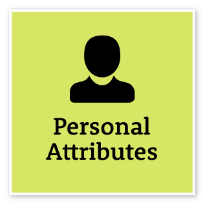 Manage SelfShow drive and motivation, an ability to self-reflect and a commitment to learningManage SelfShow drive and motivation, an ability to self-reflect and a commitment to learningManage SelfShow drive and motivation, an ability to self-reflect and a commitment to learningManage SelfShow drive and motivation, an ability to self-reflect and a commitment to learningManage SelfShow drive and motivation, an ability to self-reflect and a commitment to learningManage SelfShow drive and motivation, an ability to self-reflect and a commitment to learningAdapt existing skills to new situations.Show commitment to achieving work goals.Show awareness of own strengths and areas for growth and develop and apply new skills.Seek feedback from colleagues and stakeholders.Stay motivated when tasks become difficultAdapt existing skills to new situations.Show commitment to achieving work goals.Show awareness of own strengths and areas for growth and develop and apply new skills.Seek feedback from colleagues and stakeholders.Stay motivated when tasks become difficultAdapt existing skills to new situations.Show commitment to achieving work goals.Show awareness of own strengths and areas for growth and develop and apply new skills.Seek feedback from colleagues and stakeholders.Stay motivated when tasks become difficultAdapt existing skills to new situations.Show commitment to achieving work goals.Show awareness of own strengths and areas for growth and develop and apply new skills.Seek feedback from colleagues and stakeholders.Stay motivated when tasks become difficultAdapt existing skills to new situations.Show commitment to achieving work goals.Show awareness of own strengths and areas for growth and develop and apply new skills.Seek feedback from colleagues and stakeholders.Stay motivated when tasks become difficultAdapt existing skills to new situations.Show commitment to achieving work goals.Show awareness of own strengths and areas for growth and develop and apply new skills.Seek feedback from colleagues and stakeholders.Stay motivated when tasks become difficultAdapt existing skills to new situations.Show commitment to achieving work goals.Show awareness of own strengths and areas for growth and develop and apply new skills.Seek feedback from colleagues and stakeholders.Stay motivated when tasks become difficultIntermediateIntermediateIntermediateIntermediateIntermediateIntermediate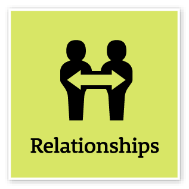 Communicate EffectivelyCommunicate clearly, actively listen to others, and respond with understanding and respectCommunicate EffectivelyCommunicate clearly, actively listen to others, and respond with understanding and respectCommunicate EffectivelyCommunicate clearly, actively listen to others, and respond with understanding and respectCommunicate EffectivelyCommunicate clearly, actively listen to others, and respond with understanding and respectCommunicate EffectivelyCommunicate clearly, actively listen to others, and respond with understanding and respectCommunicate EffectivelyCommunicate clearly, actively listen to others, and respond with understanding and respectFocus on key points and speak in plain English.Clearly explain and present ideas and argumentsListen to others to gain an understanding and ask appropriate, respectful questions.Promote the use of inclusive language and assist others to adjust where necessary.Monitor own and others’ non-verbal cues and adapt where necessary.Write and prepare material that is well structured and easy to follow.Communicate routine technical information clearlyFocus on key points and speak in plain English.Clearly explain and present ideas and argumentsListen to others to gain an understanding and ask appropriate, respectful questions.Promote the use of inclusive language and assist others to adjust where necessary.Monitor own and others’ non-verbal cues and adapt where necessary.Write and prepare material that is well structured and easy to follow.Communicate routine technical information clearlyFocus on key points and speak in plain English.Clearly explain and present ideas and argumentsListen to others to gain an understanding and ask appropriate, respectful questions.Promote the use of inclusive language and assist others to adjust where necessary.Monitor own and others’ non-verbal cues and adapt where necessary.Write and prepare material that is well structured and easy to follow.Communicate routine technical information clearlyFocus on key points and speak in plain English.Clearly explain and present ideas and argumentsListen to others to gain an understanding and ask appropriate, respectful questions.Promote the use of inclusive language and assist others to adjust where necessary.Monitor own and others’ non-verbal cues and adapt where necessary.Write and prepare material that is well structured and easy to follow.Communicate routine technical information clearlyFocus on key points and speak in plain English.Clearly explain and present ideas and argumentsListen to others to gain an understanding and ask appropriate, respectful questions.Promote the use of inclusive language and assist others to adjust where necessary.Monitor own and others’ non-verbal cues and adapt where necessary.Write and prepare material that is well structured and easy to follow.Communicate routine technical information clearlyFocus on key points and speak in plain English.Clearly explain and present ideas and argumentsListen to others to gain an understanding and ask appropriate, respectful questions.Promote the use of inclusive language and assist others to adjust where necessary.Monitor own and others’ non-verbal cues and adapt where necessary.Write and prepare material that is well structured and easy to follow.Communicate routine technical information clearlyFocus on key points and speak in plain English.Clearly explain and present ideas and argumentsListen to others to gain an understanding and ask appropriate, respectful questions.Promote the use of inclusive language and assist others to adjust where necessary.Monitor own and others’ non-verbal cues and adapt where necessary.Write and prepare material that is well structured and easy to follow.Communicate routine technical information clearlyIntermediateIntermediateIntermediateIntermediateIntermediateIntermediateCommit to Customer ServiceProvide customer-focused services in line with public sector and organisational objectivesCommit to Customer ServiceProvide customer-focused services in line with public sector and organisational objectivesCommit to Customer ServiceProvide customer-focused services in line with public sector and organisational objectivesCommit to Customer ServiceProvide customer-focused services in line with public sector and organisational objectivesCommit to Customer ServiceProvide customer-focused services in line with public sector and organisational objectivesCommit to Customer ServiceProvide customer-focused services in line with public sector and organisational objectivesFocus on providing a positive customer experience.Support a customer-focused culture in the organisation.Demonstrate a thorough knowledge of the services provided and relay this knowledge to customers.Identify and respond quickly to customer needs.Consider customer service requirements and develop solutions to meet needs.Resolve complex customer issues and needs.Cooperate across work areas to improve outcomes for customersFocus on providing a positive customer experience.Support a customer-focused culture in the organisation.Demonstrate a thorough knowledge of the services provided and relay this knowledge to customers.Identify and respond quickly to customer needs.Consider customer service requirements and develop solutions to meet needs.Resolve complex customer issues and needs.Cooperate across work areas to improve outcomes for customersFocus on providing a positive customer experience.Support a customer-focused culture in the organisation.Demonstrate a thorough knowledge of the services provided and relay this knowledge to customers.Identify and respond quickly to customer needs.Consider customer service requirements and develop solutions to meet needs.Resolve complex customer issues and needs.Cooperate across work areas to improve outcomes for customersFocus on providing a positive customer experience.Support a customer-focused culture in the organisation.Demonstrate a thorough knowledge of the services provided and relay this knowledge to customers.Identify and respond quickly to customer needs.Consider customer service requirements and develop solutions to meet needs.Resolve complex customer issues and needs.Cooperate across work areas to improve outcomes for customersFocus on providing a positive customer experience.Support a customer-focused culture in the organisation.Demonstrate a thorough knowledge of the services provided and relay this knowledge to customers.Identify and respond quickly to customer needs.Consider customer service requirements and develop solutions to meet needs.Resolve complex customer issues and needs.Cooperate across work areas to improve outcomes for customersFocus on providing a positive customer experience.Support a customer-focused culture in the organisation.Demonstrate a thorough knowledge of the services provided and relay this knowledge to customers.Identify and respond quickly to customer needs.Consider customer service requirements and develop solutions to meet needs.Resolve complex customer issues and needs.Cooperate across work areas to improve outcomes for customersFocus on providing a positive customer experience.Support a customer-focused culture in the organisation.Demonstrate a thorough knowledge of the services provided and relay this knowledge to customers.Identify and respond quickly to customer needs.Consider customer service requirements and develop solutions to meet needs.Resolve complex customer issues and needs.Cooperate across work areas to improve outcomes for customersIntermediateIntermediateIntermediateIntermediateIntermediateIntermediate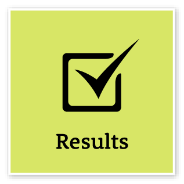 Think and Solve ProblemsThink, analyse and consider the broader context to develop practical solutionsThink and Solve ProblemsThink, analyse and consider the broader context to develop practical solutionsThink and Solve ProblemsThink, analyse and consider the broader context to develop practical solutionsThink and Solve ProblemsThink, analyse and consider the broader context to develop practical solutionsThink and Solve ProblemsThink, analyse and consider the broader context to develop practical solutionsThink and Solve ProblemsThink, analyse and consider the broader context to develop practical solutionsAsk questions to explore and understand issues and problems.Find and check information needed to complete own work tasks.Identify and inform supervisor of issues that may have an impact on completing tasks.Escalate more complex issues and problems when these are identified.Share ideas about ways to improve work tasks and solve problems.Consider user needs when contributing to solutions and improvementsAsk questions to explore and understand issues and problems.Find and check information needed to complete own work tasks.Identify and inform supervisor of issues that may have an impact on completing tasks.Escalate more complex issues and problems when these are identified.Share ideas about ways to improve work tasks and solve problems.Consider user needs when contributing to solutions and improvementsAsk questions to explore and understand issues and problems.Find and check information needed to complete own work tasks.Identify and inform supervisor of issues that may have an impact on completing tasks.Escalate more complex issues and problems when these are identified.Share ideas about ways to improve work tasks and solve problems.Consider user needs when contributing to solutions and improvementsAsk questions to explore and understand issues and problems.Find and check information needed to complete own work tasks.Identify and inform supervisor of issues that may have an impact on completing tasks.Escalate more complex issues and problems when these are identified.Share ideas about ways to improve work tasks and solve problems.Consider user needs when contributing to solutions and improvementsAsk questions to explore and understand issues and problems.Find and check information needed to complete own work tasks.Identify and inform supervisor of issues that may have an impact on completing tasks.Escalate more complex issues and problems when these are identified.Share ideas about ways to improve work tasks and solve problems.Consider user needs when contributing to solutions and improvementsAsk questions to explore and understand issues and problems.Find and check information needed to complete own work tasks.Identify and inform supervisor of issues that may have an impact on completing tasks.Escalate more complex issues and problems when these are identified.Share ideas about ways to improve work tasks and solve problems.Consider user needs when contributing to solutions and improvementsAsk questions to explore and understand issues and problems.Find and check information needed to complete own work tasks.Identify and inform supervisor of issues that may have an impact on completing tasks.Escalate more complex issues and problems when these are identified.Share ideas about ways to improve work tasks and solve problems.Consider user needs when contributing to solutions and improvementsFoundationalFoundationalFoundationalFoundationalFoundationalFoundational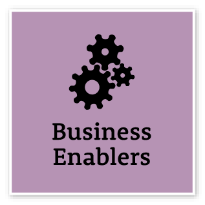 TechnologyUnderstand and use available technologies to maximise efficiencies and effectivenessTechnologyUnderstand and use available technologies to maximise efficiencies and effectivenessTechnologyUnderstand and use available technologies to maximise efficiencies and effectivenessTechnologyUnderstand and use available technologies to maximise efficiencies and effectivenessTechnologyUnderstand and use available technologies to maximise efficiencies and effectivenessTechnologyUnderstand and use available technologies to maximise efficiencies and effectivenessDemonstrate a sound understanding of technology relevant to the work unit and identify and select the most appropriate technology for assigned tasks.Use available technology to improve individual performance and effectiveness.Make effective use of records, information and knowledge management functions and systems.Support the implementation of systems improvement initiatives, and the introduction and roll-out of new technologiesDemonstrate a sound understanding of technology relevant to the work unit and identify and select the most appropriate technology for assigned tasks.Use available technology to improve individual performance and effectiveness.Make effective use of records, information and knowledge management functions and systems.Support the implementation of systems improvement initiatives, and the introduction and roll-out of new technologiesDemonstrate a sound understanding of technology relevant to the work unit and identify and select the most appropriate technology for assigned tasks.Use available technology to improve individual performance and effectiveness.Make effective use of records, information and knowledge management functions and systems.Support the implementation of systems improvement initiatives, and the introduction and roll-out of new technologiesDemonstrate a sound understanding of technology relevant to the work unit and identify and select the most appropriate technology for assigned tasks.Use available technology to improve individual performance and effectiveness.Make effective use of records, information and knowledge management functions and systems.Support the implementation of systems improvement initiatives, and the introduction and roll-out of new technologiesDemonstrate a sound understanding of technology relevant to the work unit and identify and select the most appropriate technology for assigned tasks.Use available technology to improve individual performance and effectiveness.Make effective use of records, information and knowledge management functions and systems.Support the implementation of systems improvement initiatives, and the introduction and roll-out of new technologiesDemonstrate a sound understanding of technology relevant to the work unit and identify and select the most appropriate technology for assigned tasks.Use available technology to improve individual performance and effectiveness.Make effective use of records, information and knowledge management functions and systems.Support the implementation of systems improvement initiatives, and the introduction and roll-out of new technologiesDemonstrate a sound understanding of technology relevant to the work unit and identify and select the most appropriate technology for assigned tasks.Use available technology to improve individual performance and effectiveness.Make effective use of records, information and knowledge management functions and systems.Support the implementation of systems improvement initiatives, and the introduction and roll-out of new technologiesIntermediateIntermediateIntermediateIntermediateIntermediateIntermediateCOMPLEMENTARY CAPABILITIESCOMPLEMENTARY CAPABILITIESCOMPLEMENTARY CAPABILITIESCOMPLEMENTARY CAPABILITIESCapability Group/SetsCapability NameDescriptionLevel Display Resilience and CourageBe open and honest, prepared to express your views, and willing to accept and commit to changeAct with IntegrityBe ethical and professional, and uphold and promote the public sector valuesValue Diversity and InclusionDemonstrate inclusive behaviour and show respect for diverse backgrounds, experiences and perspectivesWork CollaborativelyCollaborate with others and value their contributionInfluence and NegotiateGain consensus and commitment from others, and resolve issues and conflictsDeliver ResultsAchieve results through the efficient use of resources and a commitment to quality outcomesPlan and PrioritisePlan to achieve priority outcomes and respond flexibly to changing circumstancesDemonstrate AccountabilityBe proactive and responsible for own actions, and adhere to legislation, policy and guidelinesFinanceUnderstand and apply financial processes to achieve value for money and minimise financial riskProcurement and Contract ManagementUnderstand and apply procurement processes to ensure effective purchasing and contract performanceProject ManagementUnderstand and apply effective project planning, coordination and control methods